BanGongZiYuan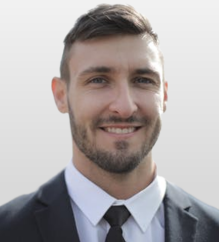 Guangxi,Member of CPC, 15700XXX000, xxx@163.com